 Ministero dell’Istruzione, dell’Università e della Ricerca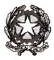 Istituto Comprensivo StataleCARTA INTESTATA DELLA SCUOLA-------------------------------------------------------------------------------------------Scheda continuità I Ciclo/II CicloAlunni con disabilitàper l’iscrizione all’anno scolastico 20…./20……SEZIONE 1Cognome e nome: ……………………………………Nata il ………………………… a …………………………………..Residente a ……………………………………………………………..Scuola frequentata nell’a.s. 20…– 20… ………………………………………………………Sezione staccata/plesso: …………………………….     Sezione/classe …………….Organizzazione della scuola:Grado: secondaria di primo grado Tempo scuola: h …… Tempo scuola frequentato*: h ……*Indicare le motivazioni che portano alla variazione di tempo scuola:____________________________________________________________________________________________________________________________________________________________________________________________________SEZIONE 2: informazioni sull’alunno/a A. Presenza Diagnosi Funzionale 	[ ] SI	[ ] NOB. Presenza di Verbale di Accertamento 	[ ] SI	[ ] NOC. Presenza di Verbale di Accertamento con gravità 	[ ] SI	[ ] NOD. Sintesi diagnostica:………………………………………………………………………………………………………………………………………………………………………………………………………………………………………………………………………………………………………………………………………………………………………………………………………………………………………………………………………………………………………………………………………E. Il P.E.I. è impostato in ottica ICF	[ ] SI	[ ] NO  F. Segue una programmazione differenziata (anche solo per una disciplina) 	[ ]  SI	[ ] NOG. Segue una programmazione semplificata/con obiettivi minimi	[ ] SI	[ ] NOH. È presente il profilo dinamico funzionale	[ ] SI	[ ] NOI. Il profilo dinamico funzionale è impostato in ottica ICF 	[ ] SI	[ ] NOL. Lavora in classe?                                                                  [ ] SI     [ ] NO    [ ] in parteDisabilità prevalente segnare con una crocetta (sono possibili più risposte)Osservazioni particolari:In questa sezione deve emergere il profilo di funzionamento dell’alunno/a nel contesto scolastico, con particolare attenzione allo stato di gravità e di complessità.Area cognitiva(es. strategie utilizzate per la soluzione dei compiti propri della fascia di età, stile di apprendimento, abilità linguistiche, abilità logico-matematiche, abilita di astrazione, generalizzazione, categorizzazione, organizzazione, ecc..………………………………………………………………………………………………………………………………………………………………………………………………………………………………………………………………………………………………………………………………………………………………………………………………………………………………………………………………………………………………………………………………………Area neuropsicologica(es. capacità mnestiche, intellettive, organizzazione spazio-temporale, ecc…)………………………………………………………………………………………………………………………………………………………………………………………………………………………………………………………………………………………………………………………………………………………………………………………………………………………………………………………………………………………………………………………………………Area degli apprendimenti scolastici(es. lettura, scrittura, calcolo, comprensione, espressione grafico-pittorica, ecc...) ……………………………………………………………………………………………………………………………………………………………………………………………………………………………………………………………………………………………………………………………………………………………………………………………………………………………………………………………………………………………………………………………………….Area motorio-prassica(es. manualità grosso-motoria, fino-motoria, prassie semplici e complesse, programmazione motoria interiorizzata, ecc…)………………………………………………………………………………………………………………………………………………………………………………………………………………………………………………………………………………………………………………………………………………………………………………………………………………………………………………………………………………………………………………………………………Area affettivo-relazionale(es. area del sé, rapporto con gli altri e con i diversi interlocutori, motivazione ai rapporti e all’atteggiamento verso l’apprendimento scolastico, ecc…)………………………………………………………………………………………………………………………………………………………………………………………………………………………………………………………………………………………………………………………………………………………………………………………………………………………………………………………………………………………………………………………………………Area dell’autonomia personale/sociale(es. cura personale, cura del materiale, autonomia degli spostamenti, autonomia nello svolgimento dei compiti, ecc...) ………………………………………………………………………………………………………………………………………………………………………………………………………………………………………………………………………………………………………………………………………………………………………………………………………………………………………………………………………………………………………………………………………Area del comportamento (es. autocontrollo, aggressività, controllo delle emozioni, stereotipie, ecc…)………………………………………………………………………………………………………………………………………………………………………………………………………………………………………………………………………………………………………………………………………………………………………………………………………………………………………………………………………………………………………………………………………Area sensoriale(funzionalità visiva, uditiva e tattile)……………………………………………………………………………………………………………………………………………………………………………SEZIONE 3 Nell’anno scolastico successivo  l’alunno/a frequenterà la scuola:oppureCorso di istruzione/formazione professionale …………………………………………..…………Presenza di progetto particolare:	[ ] SI	[ ] NO(es. progetti integrati con i servizi del territorio, ecc…). Allegare il progetto se già definito o un’ipotesi con breve descrizione (tempi, personale docente/educativo, obiettivi, luogo, ecc..) Breve descrizione del progetto:……………………………………………………………………………………………………………………………………………………………………………………………………………………………………………………………………………………………………………………………………………………………………………………………………………………………………………………………………………………………………………………………………….Si prevede riduzione di orario:	[ ] SI	[ ] NON. ore di sostegno assegnate nell’anno scolastico in corso	n. ore ….N. ore assistente educativo nell’anno scolastico in corso	n. ore ….Altre ore di supporto	n. ore ….N. ore di sostegno in previsione per l’anno scolastico successivo 	n. ore ….Si prevede di richiedere ore di assistenza educativa:                                       [ ] SI   [ ] NO         n. ore …. E’ in previsione un progetto ponte/di continuità in uscita?                          [ ] SI   [ ] NO	Luogo, data ______________________	Il Dirigente Scolastico						            _____________________________________Il Compilatore: _______________________LieveMedioGraveVISIVOUDITIVOFISICOCOGNITIVO/INTELLETTIVO (disabilità intellettiva, sindromi genetiche, ecc…)SOCIALE/RELAZIONALE  (ADHD, mutismo elettivo, disturbo della condotta, ecc…)gradoDenominazioneSecondaria II grado